§1555.  Limitations on distribution and liability for improper distributions1.  Improper distribution.  A limited liability company may not make a distribution to the extent that at the time of the distribution, after giving effect to the distribution, all liabilities of the limited liability company, other than liabilities to members on account of their limited liability company interests and liabilities for which the recourse of creditors is limited to specific property of the limited liability company, exceed the fair value of the assets of the limited liability company, except that the fair value of the property that is subject to a liability for which recourse of creditors is limited must be included in the assets of the limited liability company only to the extent that the fair value of the property exceeds that liability.[PL 2009, c. 629, Pt. A, §2 (NEW); PL 2009, c. 629, Pt. A, §3 (AFF).]2.  Liability for improper distribution.  A person who receives a distribution in violation of subsection 1, and who knew at the time of the distribution that the distribution violated subsection 1, is liable to the limited liability company for the amount of the distribution. A person who receives a distribution in violation of subsection 1, and who did not know at the time of the distribution that the distribution violated subsection 1, is not liable for the amount of the distribution.  Subject to subsection 4, this subsection does not affect any obligation or liability of a person under an agreement or other applicable law for the amount of a distribution.[PL 2009, c. 629, Pt. A, §2 (NEW); PL 2009, c. 629, Pt. A, §3 (AFF).]3.  Action barred after 2 years.  An action under this section is barred if not commenced within 2 years after the distribution.[PL 2009, c. 629, Pt. A, §2 (NEW); PL 2009, c. 629, Pt. A, §3 (AFF).]4.  Distribution exclusions.  For purposes of this section, "distribution" does not include amounts constituting reasonable compensation for present or past services or reasonable payments made in the ordinary course of business under a bona fide retirement plan or other benefits program.[PL 2009, c. 629, Pt. A, §2 (NEW); PL 2009, c. 629, Pt. A, §3 (AFF).]5.  Distribution made in accordance with section 1601.  This section does not apply to distributions made in accordance with section 1601.[PL 2009, c. 629, Pt. A, §2 (NEW); PL 2009, c. 629, Pt. A, §3 (AFF).]SECTION HISTORYPL 2009, c. 629, Pt. A, §2 (NEW). PL 2009, c. 629, Pt. A, §3 (AFF). The State of Maine claims a copyright in its codified statutes. If you intend to republish this material, we require that you include the following disclaimer in your publication:All copyrights and other rights to statutory text are reserved by the State of Maine. The text included in this publication reflects changes made through the First Regular and First Special Session of the 131st Maine Legislature and is current through November 1. 2023
                    . The text is subject to change without notice. It is a version that has not been officially certified by the Secretary of State. Refer to the Maine Revised Statutes Annotated and supplements for certified text.
                The Office of the Revisor of Statutes also requests that you send us one copy of any statutory publication you may produce. Our goal is not to restrict publishing activity, but to keep track of who is publishing what, to identify any needless duplication and to preserve the State's copyright rights.PLEASE NOTE: The Revisor's Office cannot perform research for or provide legal advice or interpretation of Maine law to the public. If you need legal assistance, please contact a qualified attorney.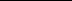 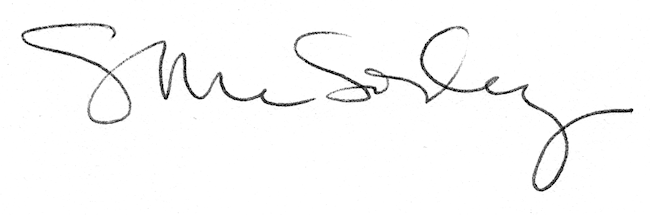 